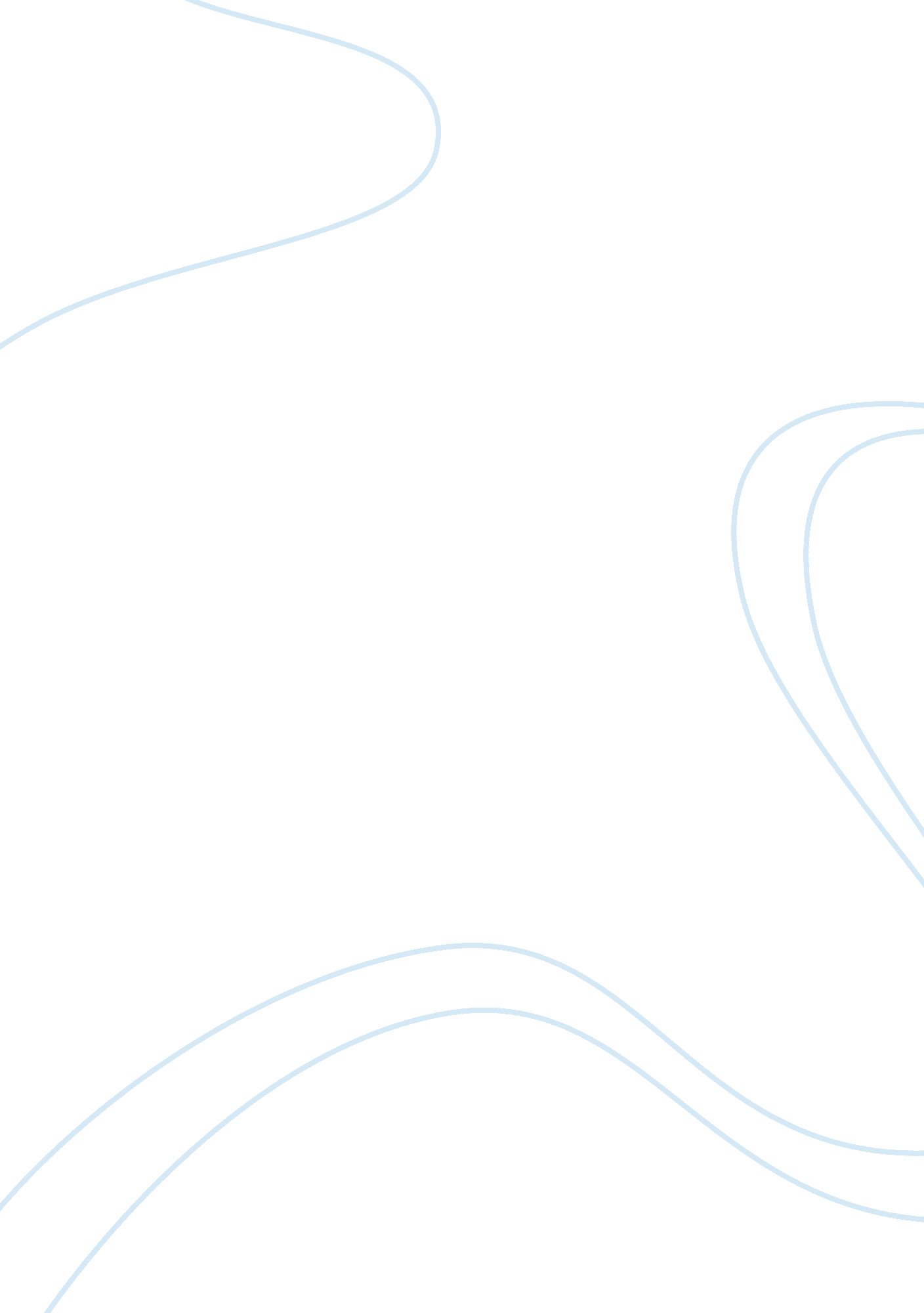 Defense of the ancients essay sampleEntertainment, Games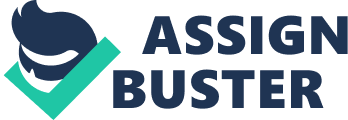 Defense of the Ancients (commonly known as DOTA) is a custom scenario for the real-time strategy video game Warcraft III: Reign of Chaos and its expansion, Warcraft III: The Frozen Throne, based on the “ Aeon of Strife” map for StarCraft. The objective of the scenario is for each team to destroy the opponents’ Ancients, heavily guarded structures at opposing corners of the map. Players use powerful units known as heroes, and are assisted by allied heroes and AI-controlled fighters called “ creeps”. As in role-playing games, playerslevel up their heroes and use gold to buy equipment during l Defense of the Ancients pits two teams of players against each other: the Sentinel and the Scourge. Players on the Sentinel team are based at the southwest corner of the map, and those on the Scourge team are based at the northeast corner. Each base is defended by towers and waves of units which guard the main paths leading to their base. In the center of each base is the “ Ancient”, a building that must be destroyed to win the game. STATEMENT OF THE PROBLEMS 
DOTA Addiction Abstract of the Study Computer Gaming Common reasons why students choose playing DOTA rather than reading books. Introduction The researchers have thoroughly researched the effects why one could be addicted to DOTA and the researchers are also able to discuss it’s possible effects to a gamer. -What is computer gaming? -Computer gaming addiction -What is DOTA? “ intrinsically satisfying” Most gamers, nowadays are teenagers or students. In computer shops, for instance, most of the people inside are teens, playing DOTA, thus making the researchers curious why it is addicting and resulting for the researchers to discuss also its possible effects to the person addicted to DOTA. The Gamers -The Tournament Winner IMPORTANCE OF THE STUDY 
How much time and money do they spend??? 24h a day 168h a week Php15. 00 per hour Php360. 00 a day Php2520. 00 per week Effects of Computer Gaming How can one overcome gaming addiction? Physical Effects Social Effects Spiritual Effects Academic Effects Effects on ones work CONCLUSION Can computer addiction be cured? This study is done to reveal the reasons why the computer game DOTA is very addicting to teens and some adults; also to show what addiction to DOTA can cause and how to cure it ‘ We think there’s a deeper theory than the fun of playing. DEFINITION TERMS 
This study is focus on the effects of computer games to the third year high school students on their APCAS. To know the different effects of computer games, the researchers conducted a survey to the said respondents. The researchers prepared three questions to the students to answer on how they really affect in playing computer games. The questions are focus on the benefits that they get from playing computer games and the negative effects of these games. And also, if the said issue affect their studies by playing computer games. This research will answer all the problems given regarding in playing computer games among the third year high school. It will provide all the information needed to conduct this study. SCOPE AND LIMITATION This study will be limited to Students who study at APCAS who plays DOTA. And further limits on LAN players groups of gamers at internet cafés located near the APCAS campus. The researcher will observe no less than 3 DOTA games played by APCAS students and interview APCAS students who actively play DOTA and are frequently found inside internet café near APCAS and the terminologies will be limited to the spoken ones. Data Gathering Procedure The researcher will observe various DOTA games of APCAS students, ranging from friendly games without wagers and competitive games with wagers. This research is conducted at various internet cafes located near the APCAS campus in Barangay AH. Banzon st. Ibayo City of Balanga. Participants The participant of this research is the DOTA players, located in the internet cafes around APCAS in BALANGA City. Research Procedure The researcher has observed various DOTA games that are being played by reyson APCAS students, at the internet cafés located near the APCAS. Furthermore, the procedures in the observation of games are as follows: 1. The researcher will go to internet cafés around APCAS, namely Gamers or DREAMGATE. 2. The researcher will look for a DOTA game that is played by APCAS students. 3. The researcher will then observe the terminologies being said by APCAS players. 4. The researcher will take note of the terms being said by APCAS players. Additionally, the researcher also conducted an open discussion with a number of DOTA players that are reyson APCAS students online via social networking site, namely FaceBook HYPOTHESIS There are reasons why students are having problems in their academic studies because of playing DOTA. These are: School Problems – Student tends to put their attention in playing DOTA if they get fail grades or low grades. School is a great source of self – esteem. It can build up or break down a student. So whenever the student gets failing grade or low grade, their motivation gets low. When they are having a problem in school, they use DOTA as past time to relieve frustration. Their focus gets more in playing DOTA than solving the problem because of the happiness achieved when he/she won a game. And when they won, they gets more interested and focused on winning another game. Because of focusing their attention on DOTA, they don’t know that they don’t have much time to solve their problem because of too much playing DOTA. Too much frustration in school activities is what makes them to play. They want to relieve stress and frustration of what is really happening to his academic studies. Addiction – There are something that keeps them to play DOTA. It is the enjoyment when you’re playing this multiplayer game. Strategy is also the other one because we, when playing DOTA, are concentrating on how to win the game. We are using some strategies to achieve it. Include also the peer pressure of your friends who are inviting you to play with them. And there where enjoyment goes. The bonds of friendship happening to you and your friends keep you to play more with them. And when they enjoy playing DOTA, their time for studying gets wasted. And Instead of going to school, they’re cutting classes and goes to internet cafes with friends to play DOTA. 